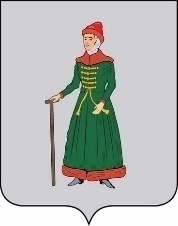 АДМИНИСТРАЦИЯСТАРИЦКОГО МУНИЦИПАЛЬНОГО ОКРУГАТВЕРСКОЙ  ОБЛАСТИРАСПОРЯЖЕНИЕ09.02.2023                                        г. Старица                                              № 28рОб утверждении  Порядка уведомления представителя нанимателя (работодателя) о фактах обращенияв целях склонения муниципального служащегоАдминистрации Старицкого муниципального округаТверской области к совершению коррупционных правонарушений В соответствии с пунктом 5 статьи 9 Федерального закона от 25.12.2008 № 273-ФЗ «О противодействии коррупции»:1.Утвердить Порядок уведомления представителя нанимателя (работодателя) о фактах обращения в целях склонения муниципального служащего Администрации Старицкого муниципального округа Тверской области к совершению коррупционных правонарушений  в новой редакции  (Приложение ).2. Признать утратившим силу:- распоряжение  администрации  Старицкого района Тверской  области  от 29.02.2016  №39-р «Об утверждении Порядка уведомления  представителя нанимателя (работодателя) о  фактах обращения в целях склонения муниципального служащего администрации Старицкого муниципального округа Тверской области к совершению коррупционных  правонарушений».3. Контроль за исполнением настоящего распоряжения возложить на управляющего делами  Администрации Старицкого муниципального округа Кузубова А.А.4. Настоящее распоряжение вступает в силу со дня его подписания и подлежит размещению на официальном сайте Администрации Старицкого  муниципального округа в информационно-телекоммуникационной сети ИнтернетГлаваСтарицкого  муниципального округа	С.Ю. Журавлёв        Приложение к распоряжению  Администрации Старицкого муниципального округа Тверской  области  	            от ___________  № _____Порядок 
уведомления представителя нанимателя (работодателя) о фактах обращения в целях склонения муниципального служащего Администрации Старицкого муниципального округа Тверской области к совершению коррупционных правонарушений1. Настоящий Порядок определяет процедуру уведомления Главы Старицкого муниципального округа Тверской области  (далее - Работодателя) о фактах обращения в целях склонения муниципального служащего Администрации Старицкого муниципального округа Тверской области к совершению коррупционных правонарушений и регистрации  таковых  уведомлений.2. Уведомление о фактах обращения в целях склонения к совершению коррупционных правонарушений (далее- Уведомление), за исключением случаев, когда по данным фактам проведена или проводится проверка, является должностной (служебной) обязанностью муниципального служащего.Невыполнение муниципальным служащим этой должностной (служебной) обязанности, является правонарушением, влекущим его увольнение с муниципальной службы либо привлечение его к иным видам ответственности в соответствии с законодательством Российской Федерации.3. Муниципальный служащий, уведомивший Работодателя, органы прокуратуры или другие государственные органы о фактах обращения в целях склонения его к совершению коррупционного правонарушения, о фактах совершения другими муниципальными служащими коррупционных правонарушений, находится под защитой государства в соответствии с законодательством Российской Федерации.4. Уведомление составляется муниципальным служащим в письменной форме с указанием сведений (Приложение 1 к настоящему Порядку), и передается Работодателю не позднее одного дня после обращения к муниципальному служащему каких-либо лиц в целях склонения его к совершению коррупционных правонарушений. При нахождении муниципального служащего не при исполнении служебных обязанностей и вне пределов места работы о факте склонения его к совершению коррупционного правонарушения, он обязан уведомить Работодателя по любым доступным средствам связи, а по прибытии к месту службы оформить соответствующее Уведомление в течение одного дня.К Уведомлению прилагаются все имеющиеся материалы, подтверждающие обстоятельства обращения в целях склонения муниципального служащего к совершению коррупционных правонарушений.5. Для регистрации Уведомлений о фактах обращений в целях склонения муниципального служащего к совершению коррупционных правонарушений ответственный работник отдела организационно-контрольной работы Администрации Старицкого муниципального округа ведет «Журнал регистрации уведомлений Работодателя о фактах обращений в целях склонения муниципального служащего Администрации Старицкого муниципального округа  к совершению коррупционных правонарушений»  (Приложение 2 к настоящему Порядку).Листы журнала регистрации Уведомлений Работодателя о фактах обращения в целях склонения муниципального служащего к совершению коррупционных правонарушений должны быть пронумерованы, прошнурованы и скреплены гербовой печатью.6. После регистрации Уведомления в журнале регистрации оно передается на рассмотрение Работодателю с целью последующей организации проверки содержащихся в нем сведений.7. По решению Работодателя для проверки сведений, содержащихся в уведомлении, создается Комиссия. Комиссия формируется в составе трех и более человек. Председатель комиссии назначается Руководителем.Комиссия:- информирует муниципального служащего, уведомившего о склонении к совершению коррупционного правонарушения, о проведении проверки;- при необходимости запрашивает материалы и иные документы, имеющие отношение к проверке;- запрашивает объяснения, готовит письменное заключение.8. Проверка должна быть закончена не позднее одного месяца со дня принятия решения о ее назначении.9. Результаты проверки излагаются в заключении, которое подписывается лицами, включенными в состав комиссии.10. Комиссия знакомит муниципального служащего с заключением о результатах проверки.11. Заключение в течение трех рабочих дней направляется Работодателю для принятия соответствующего решения.Приложение 1 к Порядку уведомления представителя нанимателя (работодателя) о фактах обращения в целях склонения муниципального служащего Администрации Старицкого муниципального округа Тверской области к совершению коррупционных правонарушений _____________________________________(Ф.И.О., должность представителя нанимателя (работодателя))от  __________________________________(Ф.И.О., должность  муниципального ____________________________________                                                                                                                 служащего, ________________________________________                                                                                                     место жительства, телефон)УВЕДОМЛЕНИЕ
о факте обращения в целях склонения
муниципального служащего
к совершению коррупционных правонарушенийСообщаю, что:__________________________________________________________________(описание обстоятельств, при которых стало известно о случаях обращения   _______________________________________________________________________________________к государственному гражданскому служащему в связи с исполнением им служебных обязанностей_____________________________________________________________________________________каких-либо лиц в целях склонения его к совершению коррупционных правонарушений)_____________________________________________________________________________________________(дата, место, время, другие условия)________________________________________________________________________________________________________________________________________________________________________________2.       _________________________________________________________________________________(подробные сведения о коррупционных правонарушениях, которые должен был бы совершить____________________________________________________________________________________________государственный гражданский служащий по просьбе обратившихся лиц)_____________________________________________________________________________________________	._____________________________________________________________________________________________3.  ___________________________________________________________________________________(все известные сведения о физическом (юридическом) лице,_____________________________________________________________________________________________склоняющем к коррупционному правонарушению)_________________________________________________________________________________________4.  ___________________________________________________________________________________(способ и обстоятельства склонения к коррупционному правонарушению_____________________________________________________________________________________________(подкуп, угроза, обман и т.д.), а также информация об отказе (согласии) принять_____________________________________________________________________________________________предложение лица о совершении коррупционного правонарушения)Приложение  2 к Порядку уведомления представителя нанимателя (работодателя) о фактах обращения в целях склонения муниципального служащего Администрации Старицкого муниципального округа Тверской области к совершению коррупционных правонарушений Форма журнала регистрации Уведомлений 
представителя нанимателя (работодателя) о фактах обращения в целях склонения муниципального служащего Администрации Старицкого муниципального округа Тверской области к совершению коррупционных правонарушенийНачат «____» ____________20___г. Окончен «____» ___________20___г.                                                                                      На «_______» листахВ этом журнале пронумеровано и прошнуровано «____» ______________________ страниц.                                                                                                               (прописью) Должностное лицо _____________________ ____________ ___________________                                                              (должность)                        (подпись)                (расшифровка подписи) М.П. «____» _______________20____г.ЛИСТ СОГЛАСОВАНИЯк распоряжению Администрации Старицкого муниципального округа Тверской области от ___________№_____ «Об утверждении Порядка уведомления представителя нанимателя (работодателя) о фактах обращения в целях склонения муниципального служащего Администрации Старицкого муниципального округа Тверской области к совершению коррупционных правонарушений  »СОГЛАСОВАНО:Управляющий делами АдминистрацииСтарицкого муниципального округа                                 ________________     А.А. КузубовЗаведующий юридическим отделомАдминистрации Старицкого муниципальногоокруга                                                                                 _______________  Д.В. ВиноградоваИСПОЛНИТЕЛЬ:Ведущий специалист отдела организационно-контрольнойработы  Администрации Старицкого муниципального округа                                                    _______________      И.А. КуркинаРассылка:В дело -1 экз.ООКР -1 экз.(дата)(подпись)(инициалы и фамилия)N п/пДата регистрацииУведомленияФИО,подавшегоУведомлениеПодписьподавшегоУведомлениеПрисвоенный регистрационный номерФИО лица, ответственного за регистрацию УведомленияПодпись лица, ответственного за регистрацию Уведомления